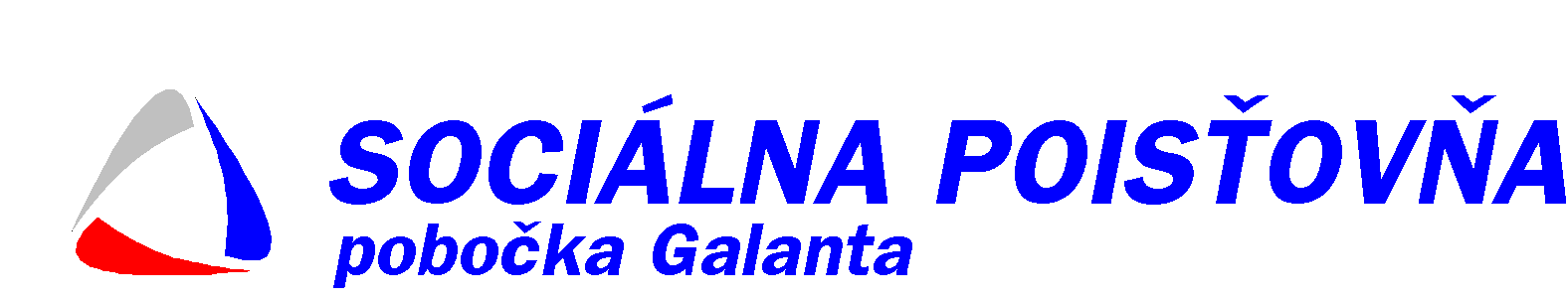 Pozor: Rodičia na OČR musia poslať Sociálnej poisťovni čestné vyhlásenie!26.03.2020 Sociálna poisťovňa upozorňuje všetkých poistencov, ktorí si v súvislosti s pandémiou koronavírusu uplatnili z dôvodu uzatvorenia škôl a predškolských zariadení od 16.03.2020 alebo ešte len uplatnia nárok na dávku ošetrovné (OČR), že musia do príslušnej pobočky poslať čestné vyhlásenie. Ide v ňom o oznámenie skutočností potrebných pre nárok na výplatu ošetrovného za príslušný mesiac. Sociálna poisťovňa potrebuje poznať presné dni, kedy sa ktorý rodič o dieťa staral. Na tento účel Sociálna poisťovňa pripravila formulár/tlačivo aj s postupom, ako ho vyplniť.Toto čestné vyhlásenie musí Sociálnej poisťovni poslať každý rodič osobitne za seba ku koncu každého mesiaca, za ktorý žiada vyplatiť ošetrovné. Vzhľadom na blížiaci sa koniec mesiaca marec je potrebné zaslať čestné vyhlásenie čím skôr (ak nebude dodržaný termín – koniec mesiaca – nárok na výplatu dávky nezanikne, ale bude vyplatená až po doručení tohto dokladu). Čestné vyhlásenie k žiadosti o ošetrovné v súvislosti so šírením nákazy koronavírusu  nájdete na pobočkách SP, v prílohe tohto článku alebo na web stránke sociálnej poisťovni.Príloha: Čestné vyhlásenie k žiadosti o ošetrovné v súvislosti so šírením nákazy koronavírusuČestné vyhlásenie k žiadosti o ošetrovné v súvislosti so šírením nákazy koronavírusu Poistenec:Meno a priezvisko .....................................................................................................................................Rodné číslo ..............................................................................................................................................Email/číslo telefónu...................................................V súvislosti s potrebou osobnej a celodennej starostlivosti o dieťa/deti, osobného a celodenného ošetrovania dieťaťa/detí (uviesť meno a priezvisko dieťaťa/detí) .............................................., ....................................................... som si uplatnil nárok na ošetrovné. Vyhlasujem na svoju česť, že odo dňa vzniku potreby osobnej a celodennej starostlivosti / osobného a celodenného ošetrovania som v mesiaci marec1), apríl1),  máj1):poskytoval dieťaťu/deťom osobne a celodenne starostlivosť/ošetrovanie počas celého obdobia.2)poskytoval dieťaťu/deťom osobne a celodenne starostlivosť/ošetrovanie iba v dňoch:2) ...........................................................................................................................................................V mesiaci, za ktorý podávam čestné vyhlásenie:som mal nárok na mzdu alebo náhradu mzdy od zamestnávateľa v nasledovných dňoch/období...........................................................................................................................3)nastali tieto iné skutočnosti, ktoré majú vplyv na nárok na ošetrovné................................................................................................................................ 4)Podľa § 227 ods. 3 zákona č. 461/2003 Z. z. o sociálnom poistení v znení neskorších predpisov poistenec je povinný príslušnej organizačnej zložke Sociálnej poisťovne preukázať skutočnosti rozhodujúce na vznik nároku na dávku, trvanie nároku na dávku, zánik nároku na dávku, nároku na jej výplatu a jej sumu. Príjemca dávky je povinný do ôsmich dní oznámiť príslušnej organizačnej zložke Sociálnej poisťovne zmenu v skutočnostiach rozhodujúcich na trvanie nároku na dávku, zánik nároku na dávku, nároku na jej výplatu a jej sumu. Ak bol poistenec alebo príjemca dávky písomne vyzvaný príslušnou organizačnou zložkou Sociálnej poisťovne, aby preukázal tieto skutočnosti, je povinný výzve vyhovieť v lehote do ôsmich dní odo dňa doručenia výzvy, ak organizačná zložka Sociálnej poisťovne neurčila inú lehotu.V prípade, ak mi bola nemocenská dávka vyplatená na základe nepravdivého čestného vyhlásenia som si vedomý skutočnosti, že neprávom vyplatenú dávku alebo jej časť som povinný vrátiť.Som si vedomý skutočnosti, že nepravdivé čestné vyhlásenie zakladá skutkovú podstatu priestupku podľa § 21 ods. 1 písm. f) zákona Slovenskej národnej rady č. 372/1990 Zb. o priestupkoch v znení neskorších predpisov. Podľa okolností prípadu by mohlo dôjsť aj naplneniu skutkovej podstaty niektorého trestného činu (napr. trestného činu subvenčného podvodu podľa § 225 Trestného zákona). 	V ......................... dňa ........................................                          .........................................................podpisnehodiace sa prečiarknitevyhovujúce označte  X, a tam, kde je to žiaduce doplňte dni, obdobia (stačí vyplniť 1 riadok) ak Vám zamestnávateľ vyplatil za niektoré dni mzdu (boli ste v práci alebo ste čerpali dovolenku), náhradu mzdy (za nevyčerpanú dovolenku, pri prekážkach v práci na strane zamestnávateľa alebo zamestnanca a pod.) uveďte dni/obdobia, za ktoré Vám bola vyplatenádoplňte text, ak nastali skutočnosti, ktoré majú vplyv na nárok na ošetrovné (napr. dieťa bolo odhlásené z predškolského zariadenia v období od.... do....)